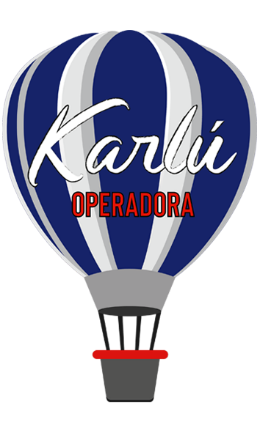 Triangulo Dorado con Yoga y Meditación con Ashram Auro Valle Rishikesh13 días 12 nochesSalidas diarias servicio privadoDía 1 Llegada en Delhi Al llegar en el aeropuerto de Nueva Delhi reunión con representante y luego traslado al hotel.  Alojamiento en hotel.Día 2 DelhiDesayuno. Día completo de visita combinada de la Vieja y Nueva Delhi. Iniciaremos nuestra primera visita al mágico país de la India,  comenzaremos recorriendo La Nueva Delhi y sus principales monumentos, entre otros: Minarete de Qutab, monumento iniciado en 1193, marca el primer lugar donde se estableció el primer reino Musulmán en el norte de la India. Esta torre de la victoria de cinco plazas la inicio Qutbuddin Aibak y la completó su sucesor Iltutmish. Fue construido para simbolizar la supremacía del Islam; Tumba de Humayun, construida por la mayor de sus viudas y madre del emperador Akbar. Este es el primer ejemplo de arquitectura mogol en la India. Se cree que este mausoleo  fue lo que inspiró a Shah Jahan para construir el Taj Mahal. La Nueva Delhi brilla con su esplendor, como un centinela solitario protegiendo el puesto fronterizo de un imperio pasado. Es una ciudad rica, con ceremoniosos jardines, el magnífico Edificio del Parlamento y el Rashtrapati Bhawan, la residencia oficial del Presidente de India.  Luego  visitamos la puerta de la India, originalmente llamada el Memorial de todas las guerras indias) es un monumento construido por el arquitecto Edwin Lutyens para conmemorar a los soldados indios que murieron en la Primera Guerra Mundial y las Guerras Afganas de 1919. La piedra inicial fue puesta el 10 de febrero de 1921 por el Duque de Connaught. Los nombres de los soldados que murieron en estas guerras están inscritos sobre las paredes del monumento. Su construcción finalizó en 1931. Desde 1971 se encuentra bajo el monumento una llama eterna, conocida como Amar Jawan Jyoti (la llama del guerrero inmortal), la cual marca la "Tumba del soldado desconocido" y está dedicada a honrar los soldados desconocidos muertos en los enfrentamientos entre India y Pakistán que tuvieron lugar ese mismo año. Vieja Delhi entró en prominencia cuando Shah Jahan trasladó su capital de Agra a Delhi. Visitamos el Mercado de Chandni Chowk con 300 años de edad, que es un laberinto de callejuelas llenas de tiendas que venden una variedad extraordinaria de temas, la comida, el ruido y las multitudes son una parte esencial de cualquier mercado indio. Paseamos este mercado por ciclorickshaw.Desde aquí continuaremos a la Jama Masjid ò Mezquita de Viernes. Esta es la mezquita más grande de la India diseñada por Shah Jahan y fué su último legado arquitectónico, originalmente se llamaba Masjid-Jahanuma, lo que significa "el mando de una mezquita visión del mundo".En completo contraste con el ruido y El Raj ghat (patio real) es un memorial en recuerdo al  hindú Mahatma Gandhi principal artífice de la independencia de India.Luego paseamos a través de la fuerte de Rojo, construida a mediados siglo XVII, también por Shah Jahan, que fue saqueada por el ejército merodean de Nadir Shah y posteriormente por soldados británicos.  Alojamiento en hotel.Día 3 Delhi/Jaipur (265 kilómetros / 5 horas aprox) Desayuno. Salida por carretera hacia Jaipur. Jaipur- La capital de Rajasthan, pintoresca ciudad rosada, el color que representa hospitalidad para los Rajputas en la cultura Rajputa. Fundada por Raja Jai Singh en el siglo 18, está rodeada de las colinas al tope de las cuales se construyeron luego fuertes y palacios que inspiraron cuentos de hada. Camellos caminando lentamente y los habitantes vestidos de colores brillantes, reflejan un patrimonio desértico en Jaipur. Mientras tanto los mercados están repletos de maravillosos souvenirs, telas tejidas a mano y artesanía. Le invitamos a visitar la ciudad de amor, leyendas y tradiciones. Al llegar recepción y traslado al hotel. Alojamiento en hotel.Día 4 Jaipur/Fuerte de Amber/JaipurDesayuno. A las 07:00 horas serán recogidos en el hotel para visitar fuerte de Amber (subirán montados en elefante y bajarán en Jeep). Montados en elefantes subirán  a la cima de la colina  donde se encuentra el  fuerte  Ámber  y sus murallas. Desde ahí  apreciarán la histórica ciudad de los reyes de Amber  junto al lago Maota, estamos seguros  que este lugar será una de las muchas grandes experiencias de su viaje a India, el lugar encierra  todos los secretos de la vida de los Mahrajas. El majestuoso fuerte de Amber (pronunciado “Amer”), un maravilloso ejemplo de arquitectura rajputa, se lleva por encima de la rocosa ladera de una montaña situada unos 11 km al norte de Jaipur. Amber fue en su día la capital del estado de Jaipur. La construcción del fuerte se inició en 1592 por carago del maraja Man Singh, comandante raputa del ejército de Akbar, el emperador mongol. Más tarde fue ampliado por los Jai Singh (I y II) antes de trasladar la capital a Jaipur.En ruta tendrán una breve parada  para tomar la tradicional  fotografía de Hawa Mahal  (Palacio de los Vientos). El palacio, de cinco plantas, fue construido en 1799 y es uno de los mejores ejemplos del talento artístico de los rajputas, que lo construyeron para que las damas de la corte pudieran entretenerse observando el bullicio de la ciudad. Hoy en día sigue siendo un lugar excelente para observar el trajín citadino. Desde la azotea se pueden admirar impresionantes vistas del jantar Mantar y el palacio de la ciudad a un lado, y del bazar siredeori al otro. Su construcción fue encargada por el marajá Sawaj Pratap Singh, y forma parte del complejo del palacio de la ciudad.Por la tarde, visita de la ciudad palacio de Jaipur. El Palacio de Maharajá (también conocido en nombre de palacio de la ciudad), antigua residencia real  convertida en  museo, una pequeña porción es todavía utilizada por la familia real de Jaipur. Una de sus principales atracciones es la Armería, con una impresionante variedad de armas-pistolas, espadas, dagas y fusiles etc. que la familia Real de Jaipur alguna vez utilizo a través de la historia. En el primer piso está el museo Textil, que es un buen ejemplo de los tejidos y trajes de toda la India. El palacio cubre casi la séptima parte en la zona de la ciudad. La entrada principal conduce al patio central, que es el Mubarak Mahal.Se continuará con la visita del Jantar Mantar, que es el Observatorio más grande del mundo, construido en piedra y mármol  por Jai Singh desde 1728 hasta 1734. Situado cerca de la puerta de la ciudad, el observatorio cuenta con 17 grandes instrumentos, muchos de ellos todavía en perfectas condiciones de funcionamiento. Más tarde disfrutamos un paseo en Rickshaw (ciclorickshaw.) por el Mercado local antes de regresar a nuestro hotel. Alojamiento en hotel.Día 5 Jaipur / Abhaneri / Fatehpur Sikri / Agra (275 kilómetros / 6 horas aprox) Después del Desayuno. Salida por carretera a Agra en ruta visita Abhaneri  y Fatehpur Sikri.Abhaneri es un pequeño pueblo de la comarca en el norte de Rajasthan Dausa; que se encuentra 131 km de Fatehpur Sikri. El nombre actual de la villa, 'Abhaneri', se cree que es una mala pronunciación de "Abha Nagri" o la "ciudad de brillo '. Este antiguo pueblo de Rajasthan es famoso por su post-Gupta o monumentos altomedievales, Chand Baori y Harshat Mata templo. Visitamos pueblo Abhaneri, Chand Baori Chand Baori, enriquecido por todos los lados, es una de las más grandes de los huecos de escalera en la India. Otra atracción es el templo Harshat Mata simboliza la arquitectura del siglo décimo. Luego, visitamos Fatehpur Sikri, Ubicado a 40 Km de Agra, fue erigida por el emperador  Akbar entre 1571 y 1585 en honor del santo sufi Shaikh Salim Chisti que bendijo Akbar y el nacimiento de tres hijos. Su arquitectura, fusión de estilos hindú e islámico, refleja la visión secular de Akbar y su modo de gobernar. La escasez de agua fue el factor del abandono de esta ciudad fantasma, donde  los elegantes edificios hablan de la belleza y el esplendor del imperio mogol. Tras de visita continuación hacia Agra. Al llegar traslado al hotel. Alojamiento en hotel.Día 6 Agra/Delhi (210 Kilómetros / 04 horas aprox)Desayuno. Este día visitamos el Taj Mahal (cerrado los viernes),  Fuerte de Agra y Itimad –al Daula.Taj Mahal, construido por Shah Jahan en memoria de su esposa  Mumtaz Mahal quien murió en 1631. Este majestuoso mausoleo costo combina elementos de arquitectura islámica, persa, india e incluso turca. Se estima que trabajaron en el alrededor de 20,000 obreros, de Persia, Turquía, Francia e Italia y tomó 17 años el completar este Poema de Amor en Mármol. Después de  visitaremos el Fuerte de Agra, construido por el emperador Akbar entre 1565 y 1573,  revela el talento Mughal  para combinar la arquitectura defensiva con la belleza y el diseño. Esta fortaleza palacio fue iniciado por Akbar como una ciudadela puramente defensiva y posteriormente fue completado por dos generaciones sucesivas, se añadió  el delicado mosaico de mármol y magníficos palacios. El fuerte es la historia de Mughal Agra y ofrece una mágica vista del Taj Mahal.Nuestra última parada hoy día Itimad al –Daulah, la exquisita tumba de Mizra Ghiyas Beg no debe pasarse por alto. Este noble persa era el visir del emperador Yahangir. Su hija Nur Yahan, a la sazón esposa del emperador construyó la tumba entre 1622 y 1628. Fue la primera estructura mongol construida completamente en mármol y la primera que hizo un amplio uso de la pitera dura. Después de las visitas salida por carretera hacia Delhi. Alojamiento en hotel.Día 7 Delhi/Haridwar (235 Kilómetros / 05 horas aprox) Ashrama de AurovalleyDesayuno. Por la mañana salida por carretera hacia Haridwar. Al llegar traslado al Ashrama de Aurovalley en Rishikesh. El Ashrama de Aurovalley, lleva una rutina diaria de actividades para todos como la meditación, kirtan (canto de mantras) y Satsang (preguntas / respuestas sesiones con Swami Brahmdev, fundador del ashram). Estas actividades tienen el propósito de apoyar el trabajo espiritual. La disciplina es como sigue:Cada día actividades con horario: Las 06:00 de la mañana Meditación
las 07:00 de la mañana  las Asanas de Yoga.Las 08:00 de mañana desayuno
Las 09:00 de mañana Karma Yoga / Período de estudio
Las 11:30 de mañana SatsangEs la 01:00 de la tarde Almuerzo
Las 15:00 de la tarde el  Té
Las 15:30 de la trade Práctica / Karma Yoga / Período de estudio
Las 18:00 de la tarde Meditación / Kirtan
Las 07:00 de la tarde la Cena
Las 20:00 de la tarde programa en la bibliotecaDía 8 Ashrama Aurovalley Después del desayuno nos dirigiremos a Rishikesh. Nos vamos para la visita de Lakshman Jhula, Ram Jhula, Raghunath Mandir, Triveni Ghat, Bharat Mandir, Gita Bhavan y Ashrams.Lakshman Jhula: El puente ha sido un gran atractivo entre los turistas a Rishikesh. El puente de hierro colgante Lakshman Jhula fue construido en 1929. Esto es donde hermano de Rama Lakshman se dice que han cruzado el río en cuerdas de yute.Ram Jhula: Otro puente cercano a Lakshman Jhula es la Ram Jhula, este puente colgante fue construido recientemente se basa entre Shivanand Ashram y Sawarg Ashram. Es similar a la Lakshman Jhula.Raghunath Mandir: es el lugar más importante para las ceremonias religiosas en Rishikesh. Se cree que la Ganga se une aquí por el Yamuna y el Saraswati Ríos. Geográficamente, sin embargo, el Yamuna se une a la Ganga en Allahabad.Gita Bhavan: Este edificio de nueva construcción es famoso por sus atractivos cuadros y estatuas de la mitología hindú.Bharat Mandir: es el templo más antiguo de Rishikesh. La imagen instalada aquí tiene una distintiva del Himalaya reparto de funciones. Aunque el templo está dedicado a Lord tipo Mahavishnu, que tiene un número de imágenes normalmente asociado con la adoración del dios Shiva.Ashrams: hay muchos importante ashrams en Rishikesh. Más ashrams son centros de estudios espirituales que también llamada de las disciplinas. Algunos ashrams, sin embargo, se encuentran los monasterios.Más tarde  traslado  a la orilla del rio Ganges para presenciar oración colectiva.La ceremonia Aarti (oración colectiva) en el río Ganges (rio sagrado en la India) es impresionante la oscuridad de la noche contrastando con el río, ghats y templos, iluminados con lámparas  y velas  mientras  las personas  realizan sus  oraciones.Cena Alojamiento en Ashrama Aurovally.Día 9 Ashrama AurovalleyCada día actividades con horario: Las 06:00 de la mañana Meditación
Las 07:00 de la mañana  las Asanas de Yoga.
Las 08:00 de mañana desayuno
Las 09:00 de mañana Karma Yoga / Período de estudio
Las 11:30 de mañana Satsang
Es la 01:00 de la tarde Almuerzo
Las 15:00 de la tarde el  Té
Las 15:30 de la trade Práctica / Karma Yoga / Período de estudio
Las 18:00 de la tarde Meditación / Kirtan
Las 07:00 de la tarde la Cena
Las 20:00 de la tarde programa en la bibliotecaDía 10 Ashrama Aurovalley Cada día actividades con horario: Las 06:00 de la mañana Meditación
Las 07:00 de la mañana  las Asanas de Yoga.
Las 08:00 de mañana desayunoLas 09:00 de mañana Karma Yoga / Período de estudioLas 11:30 de mañana Satsang
Es la 01:00 de la tarde Almuerzo
Las 15:00 de la tarde el  Té
Las 15:30 de la trade Práctica / Karma Yoga / Período de estudio
Las 18:00 de la tarde Meditación / Kirtan
Las 07:00 de la tarde la Cena
Las 20:00 de la tarde programa en la bibliotecaDía 11 Ashrama AurovalleyCada día actividades con horario: Las 06:00 de la mañana Meditación
las 07:00 de la mañana  las Asanas de Yoga.
Las 08:00 de mañana desayuno
Las 09:00 de mañana Karma Yoga / Período de estudio
Las 11:30 de mañana Satsang
Es la 01:00 de la tarde Almuerzo
Las 15:00 de la tarde el  Té
Las 15:30 de la trade Práctica / Karma Yoga / Período de estudio
Las 18:00 de la tarde Meditación / Kirtan
Las 07:00 de la tarde la Cena
Las 20:00 de la tarde programa en la bibliotecaDía 12 Ashrama Aurovalley / Haridwar / Delhi (260 Kilómetros / 06 horas aprox)Desayuno. Salida por carretera hacia Delhi. A llegar traslado al hotel y Alejamiento en hotel.Día 13 Delhi/SalidaDesayuno. A la hora traslado al aeropuerto internacional de Nueva Delhi para salir en vuelo regreso feliz a su casa.Costo por persona en dólares americanosIncluye07 noches de hotel +  05 noches en Asharama de Aurovalley Rishikesh.Alojamiento en habitación doble + desayuno diario. Pensión completa en Asharama de Aurovalley, Rishikesh (durante alojamiento en Ashram yogic).Las entradas en los monumentos. Paseo en Rickshaw por el mercado Chandni Chowk, Delhi.Paseo en elefante en el fuerte de Amber, Jaipur.Paseo en Rickshaw por el mercado de Jaipur.Traslados, visitas / excursiones según programa para para 02 - 03 pasajeros en un coche de aire acondicionado (A/C Toyota Innova), para 04-06 pasajeros en un marco van de aire acondicionado (A/C Tempo Traveller).Guías locales de habla Castellana para todas las visitas y excursiones según el itinerario. No hay guía en Ashrama de Aurovalley, Rishikesh. Visita la ciudad Haridwar/ Rishikesh con guía local habla de Ingles según el itinerario.Asistencia cada ciudad para el tiempo de ida y vuelta.Impuestos locales aplicados en estos momentos.Impuestos sobre bienes y servicios (GST: Goods & Servicies Tax).No IncluyeTarifa aérea y tasas de aeropuerto.Gastos personales como bebidas, propinas, visados, seguros, lavandería, así como llamadas telefónicas.Billetes de vuelos nacional e internacional, visado.Cualquier otro servicio que no haya sido especificado como “incluido”.Cortesías de parte del Proveedor Bienvenida tradicional en el aeropuerto con guirnaldas.Paquete de bienvenida con una carta de bienvenida personalizada.Mapa de la India.02 botellas agua mineral por Persona y por día durante todo el recorrido.Patucos de los zapatos para visitar el Taj Mahal, templos y mezquitas etc.WIFI gratis dentro del vehículo durante el recorrido solo en la India.  Un regalo sorpresa.Asistencia español 24 horas / 7 días durante el recorrido. (Por el teléfono) Notas:Para reservaciones, se requiere copia del pasaporte con vigencia mínima de 6 meses después de su regresoLos documentos como pasaporte, visas, vacunas o cualquier otro requisito que solicite el país visitado, son responsabilidad del pasajero.Las cotizaciones están sujetas a cambio al momento de confirmar los servicios por escrito.Los traslados regulares cuentan con horario preestablecido, sujetos a cambios sin previo aviso. Cualquier servicio NO utilizado, NO APLICA para reembolso.Tarifas sujetas a cambio y disponibilidad al momento de confirmar serviciosTarifa aplica para pago con transferencia bancaria o cheque Pagos con tarjeta de crédito visa o mc aplica cargo bancario de 3.5%El tipo de cambio se aplica el día que se realiza el pagoVigencia: 15 abril 2020Habitación dobleCategoría ACategoría BCategoría CMin. 02 Personas$2,116$1,762$1,687Min. 03 Personas$1,856$1,503$1,427Min. 04-06 Personas$1,837$1,482$1,406Fechas de Salidas 01 ene/15 abril 2021Fechas de Salidas 01 ene/15 abril 2021Fechas de Salidas 01 ene/15 abril 2021Fechas de Salidas 01 ene/15 abril 2021CiudadCategoría: ACategoría: BCategoría: CDelhiThe Lalit, 5* supThe Suryaa,5*Holiday Inn mv,4* ( Mayur Vihar)JaipurFairmont, 5* sup.Hilton, 5*Park Regis, 4*AgraITC  Mughal,5*(Mughal Chamber)Double Tree By Hilton, 4* sup.Clarks Shiraz,4*RishikeshAurovalley AshramAurovalley AshramAurovalle AshramDelhi (Aerocity)Pullman Aerocity 5*Novotel Aerocity 5*Novotel Aerocity 5*Hoteles Previstos